Staff - Travel Reimbursement RequestEmployee							Destination/CityDeparture Date			Time			Return Date			TimeName and Purpose of Trip (conference, workshop, etc.) attach descriptive documentation							TOTAL EXPENSES:    $______________Employee Signature			Date		Campus Approval			DateFinal Approval			Date			Account Code (campus please provide)All travel must be PREAPPROVED. Submit to the business office for payment. Receipts will be submitted before payment will be issued. Receipts must be turned in to the business office within 5 business days. Mileage is paid from assigned campus to destination.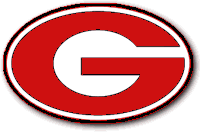 GAINESVILLE INDEPENDENT SCHOOL DISTRICT800 S. Morris Street                                                      940.665.0255Gainesville, Texas 76240                                     Fax: 940.668.0354www.gainesvilleisd.orgMeals: overnight travel onlyQuantityRateTotalBreakfasts Leave before 6 am@ $6.00LunchesLeave before 11 am – Return after 2 pm@ $8.00DinnersLeave before 5 pm – Return after 8pm@ $13.00Transportation: receipts requiredMiles@0.655Other Expenses: receipts requiredFuel, parking, etc.